Scurlock Elementary School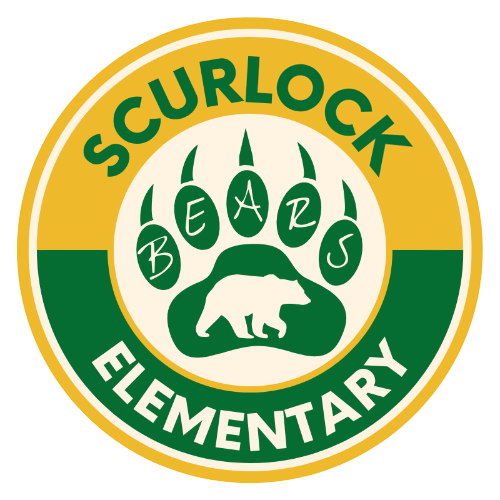 775 Rockfish RoadRaeford, NC 28376Telephone (910) 875-4182	       Fax (910) 875-0292Demarious McNeill, Principal	                      		Amanda Briggs, Assistant PrincipalSeptember 2, 2023Dear Parents/Guardians,We are headed towards our second week of the school year and it has been exciting thus far. As we move into the month of September, we want to ensure that you stay communicated on our upcoming events. Thanks to all of you that are connected on Class Tag and frequently check our social media platforms for information. This is the first of monthly letters of upcoming events that will keep you updated as we strive to keep the lines of communication open. Please remember that our tardy bell rings at 7:50 am and we encourage all students to be at school on time. Parents are not allowed to walk their students to class in the morning. You will receive car rider tags that need to be placed on your dashboard each afternoon for the car rider line to assist us in getting students to the correct cars in a timely manner. Here are some upcoming events for the month of September:Important Dates:Labor Day/Holiday- September 4thSubstitute Appreciation Week- September 4th-8thReading Horizons BOY Diagnostic- September 5th-8thBeta Club Meetings- 5th, 12th, 19th, 26th @3:00 pmTitle 1 Night- September 7th from 5:00 pm - 6:30 pm3rd Grade Beginning of Grade (BOG) Test- September 12th @8:30 amBack to School Dance- September 12thPK-2- 1:00 pm & 3-5- 3:15 pmRTA Night- September 14th @5:00 pm (3rd Grade Families)I-Ready Math BOY Diagnostic- Last day September 15thM-Class BOY Assessment- Last day September 19thHispanic Heritage Celebration Week- September 25th-29thQ1 Progress Report Grades Due- September 23rdProgress Report Release Date- September 27thPBIS Monthly Celebration- September 29thCustodian Celebration Day- October 2ndSchool Website						Facebook Page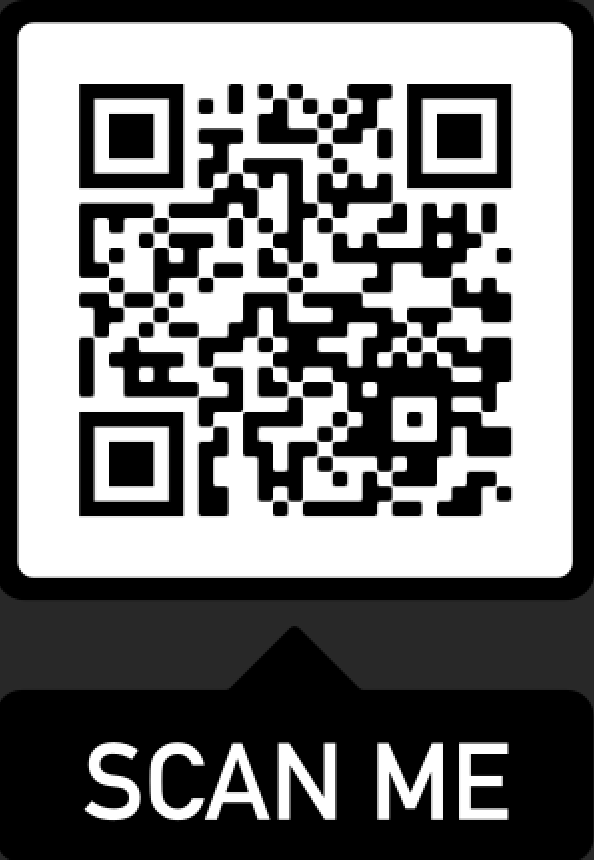 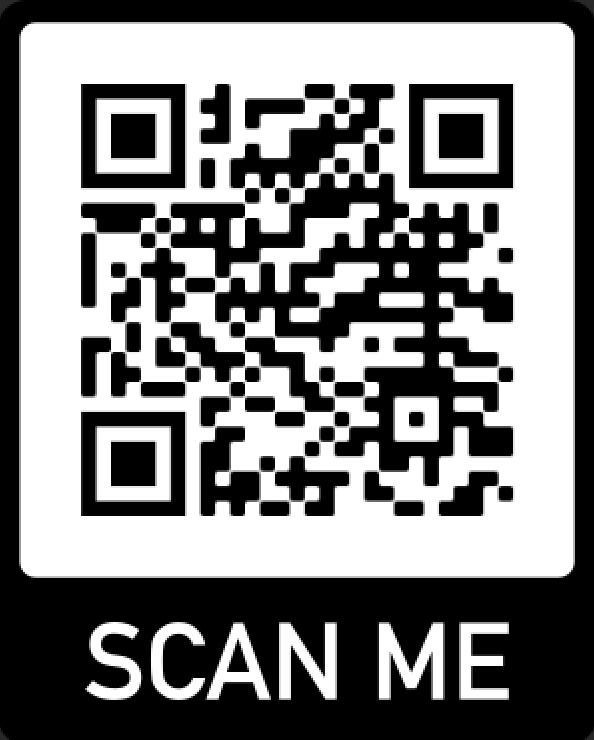 Scurlock Elementary School775 Rockfish RoadRaeford, NC 28376Teléfono (910) 875-4182	       Fax (910) 875-0292Demarious McNeill, Director                      				Amanda Briggs, SubdirectoraSeptember 2, 2023Estimados padres/tutores,Nos dirigimos hacia nuestra segunda semana del año escolar y ha sido muy emocionante hasta ahora. A medida que avanzamos hacia el mes de septiembre, queremos asegurarnos que se mantengan informados sobre nuestros próximos eventos. Gracias a todos los que están conectados en Class Tag y con frecuencia revisan nuestras plataformas de medios sociales para obtener información. Esta es la primera de las cartas mensuales sobre los próximos eventos que le mantendrá actualizado a medida que nos esforzamos por mantener las líneas de comunicación abiertas. Por favor recuerde que nuestra campana de tardanza suena a las 7:50 am y animamos a todos los estudiantes a llegar a la escuela a tiempo. Los padres no pueden acompañar a sus hijos a clase por la mañana. Usted recibirá las etiquetas que necesitan ser colocadas en el tablero de su carro cada tarde para la línea de pasajeros de carro, las cuales nos ayudan a llevar a los estudiantes a los carros correspondientes de una manera oportuna. He aquí algunos de los próximos eventos para el mes de septiembre:Fechas Importantes:Día del Trabajo/Día festivo- 4 de septiembreSemana de agradecimiento a los Sustitutos 4 al 8 de septiembreDiagnóstico de Reading Horizons BOY- 5 al 8 de septiembreReuniones del Club Beta- el 5, 12, 19, 26 @3:00 pmNoche del Título 1 el 7 de septiembre de 5:00 pm - 6:30 pmEvaluación de Principio de Curso de 3er Grado (BOG) 12 de septiembre @ 8:30 amBaile de Regreso a la Escuela- 12 de SeptiembrePK a 2ºgrado a la 1:00 p.m. y de 3º a 5º grado a las 3:15 p.m.Noche de RTA (Leer para Alcanzar)14 de septiembre @5:00 pm  (Familias de 3er grado)Diagnóstico de Matemáticas I-Ready BOY(Comienzo de Curso) Último día 15 de septiembreEvaluación M-Class BOY- Último día 19 de septiembreSemana de la Celebración de la Herencia Hispana  25 al 29 de septiembrePlazo de entrega de los informes de progreso Q1  23 de septiembreFecha de entrega de los informes de progreso: 27 de septiembreCelebración mensual de PBIS- 29 de septiembreDía de celebración del Custodio - 2 de octubre